УКРАЇНАОДЕСЬКА ОБЛАСТЬАРЦИЗЬКИЙ РАЙОНАРЦИЗЬКА МІСЬКА РАДАРозпорядження    № 1                                                                                         02.01.2019 р.Про скликання та порядок денний чергової  сімдесят дев’ятої сесії Арцизької міської ради VII скликання       Відповідно до статті 46, п. 4 статті 59 Закону України «Про місцеве самоврядування в Україні», частини 4 статті 14 Регламенту Арцизької міської ради VII скликання:    1.Скликати   сімдесят дев’яту  чергову  сесію Арцизької міської ради VII скликання о 14:00 год. 10.01.2019 року, яка відбудеться в сесійній залі Арцизької міської ради.    2.Рекомендувати черговій  сесії такий попередній порядок денний:Депутатські  запити, заяви, звернення.Доповідач: спеціаліст-землевпорядник Харченко Т.М.1.Про можливість надання дозволу на розроблення проекту землеустрою щодо відведення земельної ділянки (Мітрова Катіша Лукманівна).2.Про затвердження технічної документації із землеустрою щодо встановлення (відновлення) меж земельної ділянки в натурі (на місцевості) та передачу гр. Свістковій Альбіні Михайлівні у приватну власність земельної ділянки для будівництва і обслуговування житлового будинку, господарських будівель і споруд (присадибна ділянка) за адресою: вул. Комунальна, 10, м. Арциз, Арцизький район, Одеська область.3.Про затвердження проекту землеустрою щодо відведення земельної ділянки у оренду строком на 49 (сорок дев’ять) років Приватному акціонерному товариству «Арцизький завод продтоварів» для розміщення та експлуатації основних, підсобних і допоміжних будівель та споруд підприємств переробної, машинобудівної та іншої промисловості за адресою: вул. Машиностроїтелів, 4, м. Арциз, Арцизький район Одеська область.4.Про надання дозволу на розробку проекту землеустрою щодо відведення земельної ділянки у власність для будівництва і обслуговування житлового будинку, господарських будівель і споруд (присадибна ділянка) гр. Кедик Марії  Василівні за адресою: вул. Будівельників, б/н, м. Арциз, Арцизького району, Одеської області.5.Про надання дозволу на складання проекту землеустрою щодо відведення земельної ділянки у приватну власність для будівництва індивідуальних гаражів гр. Рибак Аллі Матвіївні за адресою: пров. Лікарняний, б/н, м. Арциз Арцизького району Одеської області.6.Про надання дозволу на розробку проекту землеустрою щодо відведення земельної ділянки у постійне користування Арцизькому районному центру дитячої та юнацької творчості для будівництва та обслуговування будівель закладів культурно-просвітницького обслуговування за адресою: вул. Трудова, 5, м. Арциз, Арцизький район, Одеської області.7.Про надання АТ КБ «ПРИВАТБАНК» дозволу на розробку проекту землеустрою щодо відведення земельної ділянки в довгострокову оренду на 49 (сорок дев’ять) років для розміщення та експлуатації основних, підсобних і допоміжних будівель та споруд підприємств переробної, машинобудівної та іншої промисловості, за адресою: вул. Пушкіна, 47, м. Арциз, Одеська область.8.Про розгляд заяви гр. Платонова Яна Васильовича про відмову від виконання рішення Арцизької міської ради від 11 жовтня 2018 року № 1098 – VІІ «Про надання дозволу на розробку проекту землеустрою щодо відведення земельної ділянки у власність для будівництва і обслуговування житлового будинку, господарських будівель і споруд (присадибна ділянка) гр. Платонову Яну Васильовичу за адресою: вул. Незалежності, б/н, м. Арциз, Арцизького району, Одеської області».Доповідач: головний бухгалтер Горяйнова  І.І.9.Про  внесення  змін  до  структури  та  чисельності  виконавчого  апарату  Арцизької  міської  ради  та  штатних  розписів  на  2019  рік.10.Про  внесення  змін  до  бюджету  міста  на  2019  рік.11.Про  план  роботи  Арцизької  міської  ради на  2019  рік.    3.Контроль  за  виконанням  даного  розпорядження  залишаю  за  собою.Міський голова                                                                 В.М.Міхов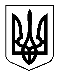 